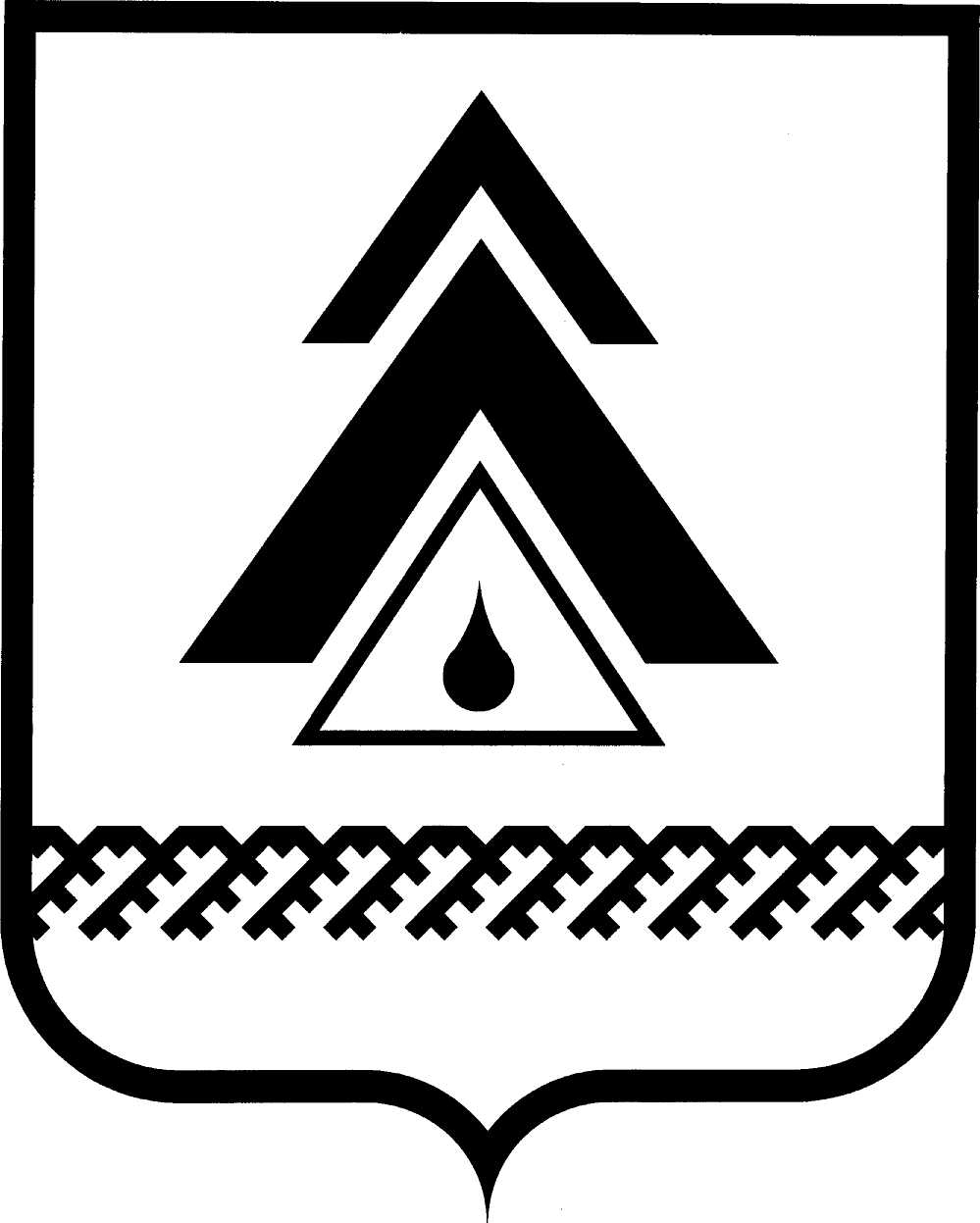 ДУМА НИЖНЕВАРТОВСКОГО РАЙОНАХанты-Мансийского автономного округа - ЮгрыРЕШЕНИЕО передаче осуществления части полномочийРуководствуясь частью 4 статьи 15 Федерального закона от 06.10.2003 № 131-ФЗ «Об общих принципах организации местного самоуправления в Российской Федерации», Дума районаРЕШИЛА:1. Органам местного самоуправления Нижневартовского района передать органам местного самоуправления городских поселений Излучинск и Новоаганск, сельских поселений Аган, Вата, Ваховск, Зайцева Речка, Ларьяк, Покур осуществление за счет средств бюджета Нижневартовского района, передаваемых бюджетам соответствующих поселений на период 2014-2016 годов, следующих полномочий: осуществление мероприятий по обеспечению безопасности людей на водных объектах, охране их жизни и здоровья;установление правил использования водных объектов общего пользования для личных и бытовых нужд.2. Органам местного самоуправления Нижневартовского района передать органам местного самоуправления городских поселений Излучинск и Новоаганск, сельских поселений Аган и Ваховск осуществление за счет средств бюджета Нижневартовского района, передаваемых бюджетам соответствующих поселений на период 2014-2016 годов, полномочий в области дорожной деятельности в отношении автомобильных дорог местного значения в части содержания подъездных автомобильных дорог Нижневартовского района. 3. Решение Думы района от 08.10.2010 № 98 «О передаче части полномочий в 2011-2013 годах» признать утратившим силу с 01 января 2014 года.4. Администрации Нижневартовского района разработать соглашения о передаче осуществления части полномочий.5. Настоящее решение опубликовать в газете «Новости Приобья».6. Настоящее решение вступает в силу с 01 января 2014 года.Глава района                                                                                          А.П. Пащенкоот 10.10.2013г. Нижневартовск                                                             № 385         